Agriculture Officer Solved Paper-2002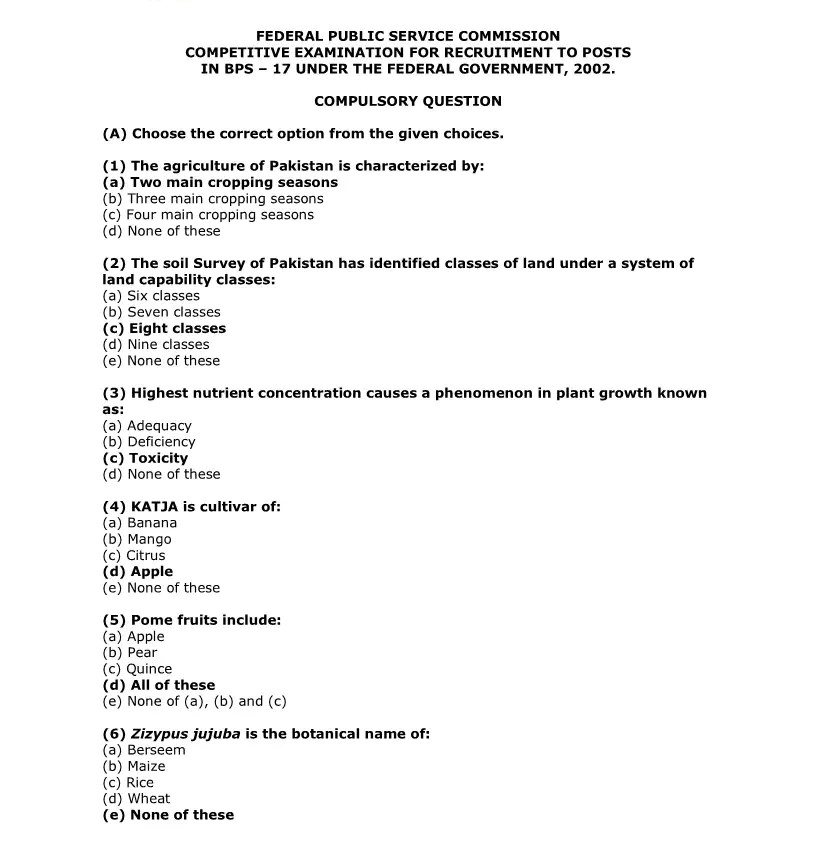 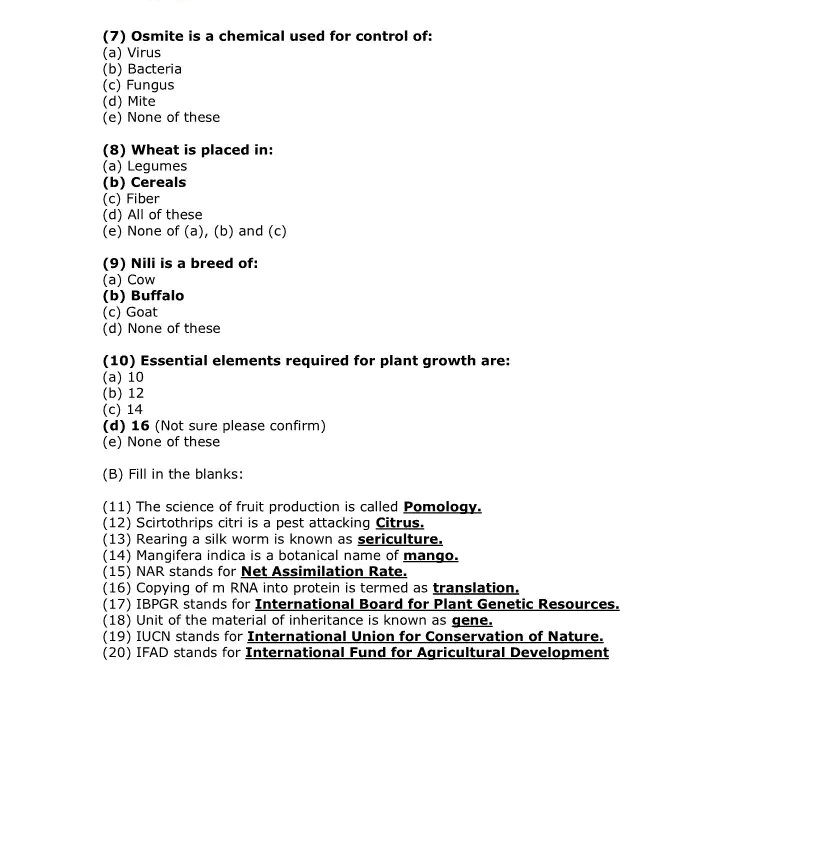 